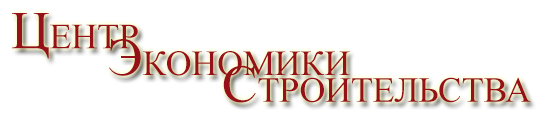 ООО «ЦЭС» занимается проведением курсов сметного дела с 2003 года. Мы можем с уверенностью заявить, что даем качественное обучение. Знания, которые Вы получите, помогут не только начать успешную карьеру, но и будут способствовать реализации творческого потенциала.Совместно с Федеральным государственным автономным образовательным учреждением высшего профессионального образования «Национальный исследовательский Нижегородский государственный университет им. Н.И. Лобачевского» ООО "Центр Экономики Строительства" организует курсы повышения квалификации по программе "Ценообразование и сметное дело в строительстве"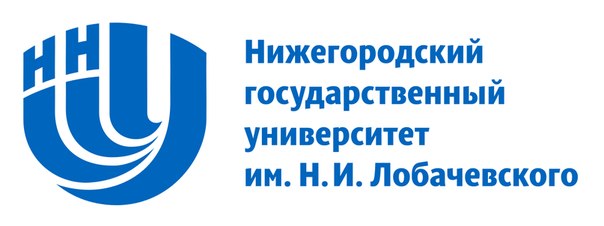 Необходимость обучения связана с масштабной реформой ценообразования в строительстве и огромным количеством практических вопросов у сметчиков.С 16 по 20 апреля 2018 года будет организован курс повышения квалификации на тему"Особенности составления смет в 2018 году: переход на ресурсный метод, реформа ценообразования, обзор ФГИС ЦС"Целевая аудиторияОпытные инженера-сметчики, руководители и специалисты сметных, проектных,  договорных и ценовых служб, ОКС, отдела планирования КВ, служб внутреннего аудита, ПТО, ремонтных, закупочных, правовых и экономических подразделений.ДлительностьОбучение проходит с понедельника по пятницу по следующему графику:               с 10:00 до 12:00 - лекция/практика.               с 12:00 до 12:20 - кофе-брейк               с 12:20 до 14:00 - лекция/практика Всего 5 занятий по 5,3 ак.ч. Условия проведения- группа категории «Премиум»Занятия проводятся в малой группе - до 10-12 человек. Каждое рабочее место оборудовано компьютером и необходимым ПО. Практические задания выполняются в сметных программах. Учебный класс оборудован проектором, флипчартом и кондиционером. В перерывах между занятиями – кофе-брейк.Место проведенияг. Нижний Новгород, ул. Бекетова, д. 3 Б, оф. 260, учебный класс.По окончании выдается удостоверение установленного образца о повышении квалификации Нижегородского государственного университета им. Н.И. Лобачевского.Стоимость курса - 16 900 руб. В процессе курса выдается раздаточный материал, справочная литература на электронную почту, домашние задания. Для записи звоните по тел. (831) 217-17-37 или присылайте заполненную заявку (ниже) на эл.адрес: kurs@ces.nnov.ru . Необходима предварительная регистрация!Программа:Реформирование системы ценообразования и сметного нормирования в строительстве в 2017-2018 году. Принципиальные изменения нормативно-правовой и методической базы строительного ценообразования и сметного нормирования (законодательство РФ и нормативные правовые акты, регулирующие градостроительную деятельность по вопросам, связанным с определением стоимости строительства и оценкой видов работ по строительству, реконструкции и капитальному ремонту объектов капитального строительства).Принципиальные изменения в ценообразовании и сметном нормировании в области градостроительной деятельности, связанные с вступлением в силу положений 369-ФЗ и 191-ФЗ.Постановление Правительства РФ от 12.11.2016 N 1159 «О критериях экономической эффективности проектной документации».Изменения в Постановлении Правительства РФ от 18.05.2009 № 427 (ред. от 17.12.2017) «О порядке проведения проверки достоверности определения сметной стоимости строительства, реконструкции, капитального ремонта объектов капитального строительства», веденное Постановлением Правительства РФ от 15.06.2017 № 712 «О внесении изменений в некоторые акты Правительства Российской Федерации».Планируемые изменения в нормативно-правой базе формирования стоимости строительства объектов капитального строительстваНовые подходы к методам определения стоимости строительства: базисно-индексный расчет по ФЕР в редакции 2017г, ресурсный расчет до выхода ФГИС и после выхода ФГИС. Сложные практические вопросы. Особенности составления сметной документации базисно-индексным методом в редакции 2017гРесурсный метод определения стоимости строительства – как приоритетный при формировании сметной стоимости. Составление смет ресурсным методом до введения ФГИС Система коэффициентов к сметным нормам, учитывающих условия производства работ и усложняющие факторыПорядок определения в сметных расчетах затрат на демонтаж (разборку) строительных конструкций, систем и сетей инженерно-технического обеспечения и оборудования (инженерного и технологического).Особенности определения сметной стоимости работ по капитальному ремонту и реконструкции.3. Действующие методические документы по применению сметных норм и единичных расценок.4. Сметные нормы и единичные расценки редакции 2017 года. Дополнения в ГЭСН и ФЕР 2017-2018. Обзор принципиальных измененийПриказы Минстроя России № 1038/пр от 30.12.2016, 1039/пр от 30.12.2016 с учетом изменений, внесенных приказами Минстроя России 2017 и 2018 годов.Актуализация системы сметных нормативов: изменения и дополнения в сметно-нормативной базе. Основные изменения в сборниках государственных элементных сметных норм, единичных расценок, сметных цен на материальные ресурсы и строительные машины.Практические вопросы применения изменений и дополнений в сборники сметных нормативов.Федеральная государственная информационная система ценообразования в строительстве (ФГИС ЦС)Федеральная государственная информационная система ценообразования в строительстве (ФГИС).Нормативные правовые акты Российской Федерации, регулирующие вопросы функционирования ФГИС.Компоненты ФГИС.Участники ФГИС.Порядок внесения данных во ФГИС.Порядок использования данных ФГИС при формировании сметной документации.6. Мониторинг стоимости строительных ресурсов.Правила мониторинга цен строительных ресурсов (Постановление Правительства РФ от 23.12.2016 № 1452 «О мониторинге цен строительных ресурсов»).Классификатор строительных ресурсов (КСР) с учетом изменений 2018 года. Структура КСР. Использование данных КСР в сметном ценообразовании. Порядок внесения изменений в КСР. Основные методические подходы в порядке формирования цен строительных ресурсов. Методические документы по определению сметных цен на:затраты трудана эксплуатацию машин и механизмов,на материалы, изделия, конструкции, оборудованиецен услуг на перевозку грузов для строительства.Особенности составления сметной документации на капитальный ремонт объектов капитального строительства.Порядок проведения проверки достоверности определения сметной стоимости строительства, реконструкции, капитального ремонта объектов капитального строительства (Постановление Правительства РФ от 18.05.2009 №427 в редакции от 17.12.2017г)Укрупненные нормативы: НЦС и НЦКР для получения предельной цены строительства:Принципы и методы использования укрупненных показателей при подготовке сметной документации в условиях действующего законодательства.Формирование предельной сметной стоимости объектов капитального строительства методом укрупненных показателей.С уважением, ООО «ЦЭС»,831 217-17-37 ЗАЯВКА на участие в программе повышения квалификации с выдачей удостоверения на тему   "Особенности составления смет в 2018 году: переход на ресурсный метод, реформа ценообразования, обзор ФГИС ЦС"16-20 апреля 2018 г.Место проведения: г. Н. Новгород, ул. Бекетова, д. 3 Б, оф. 260, учебный класс.Ф.И.О. участников (указать полностью)1) __________________________________________________________________________2) ___________________________________________________________________________3) ___________________________________________________________________________4) ___________________________________________________________________________5) ___________________________________________________________________________Сведения об организацииНазвание ___________________________________________________________________Контактный телефон __________________________ Контактное лицо _________________ е-mail:  _____________________________________Заполненную заявку и полные РЕКВИЗИТЫ Вашей организации просим отправить по эл. почте kurs@ces.nnov.ru 8(831) 217-17-37После этого Вам будет выставлен счёт на оплату.Заявки на обучение принимаются до 12 апреля 2018.ООО «Центр Экономики Строительства» ИНН  5262119274 КПП 526201001Тел.: (831) 217-17-37